 Zprávičky 2021 – obrazová příloha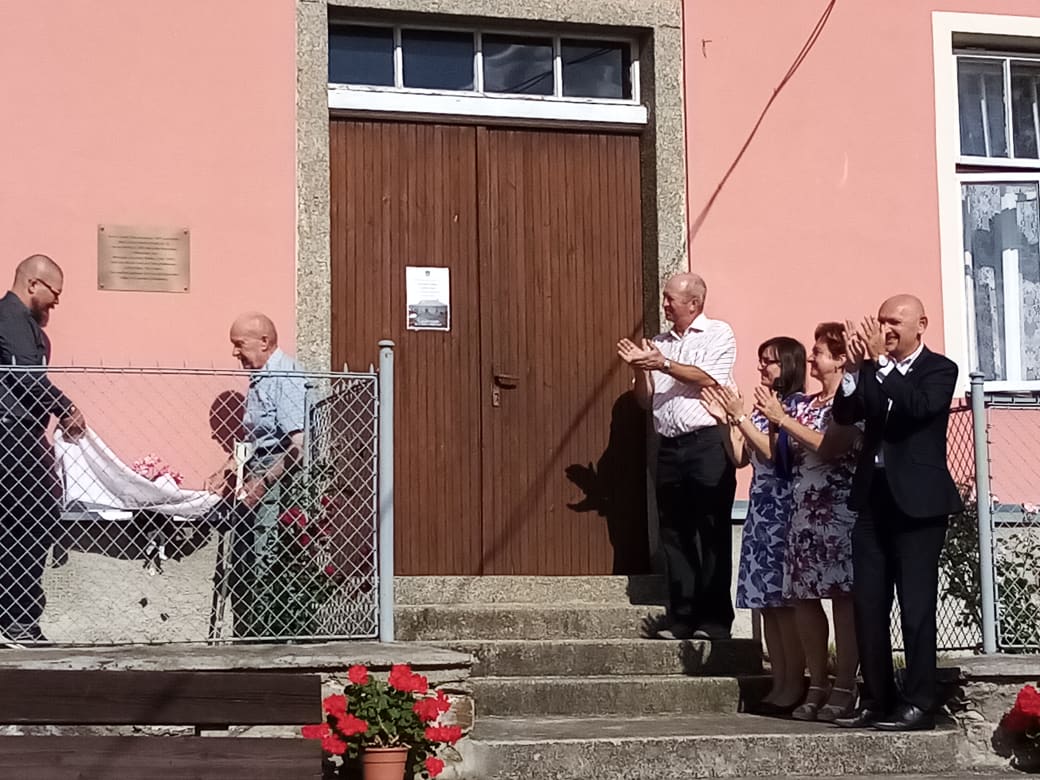 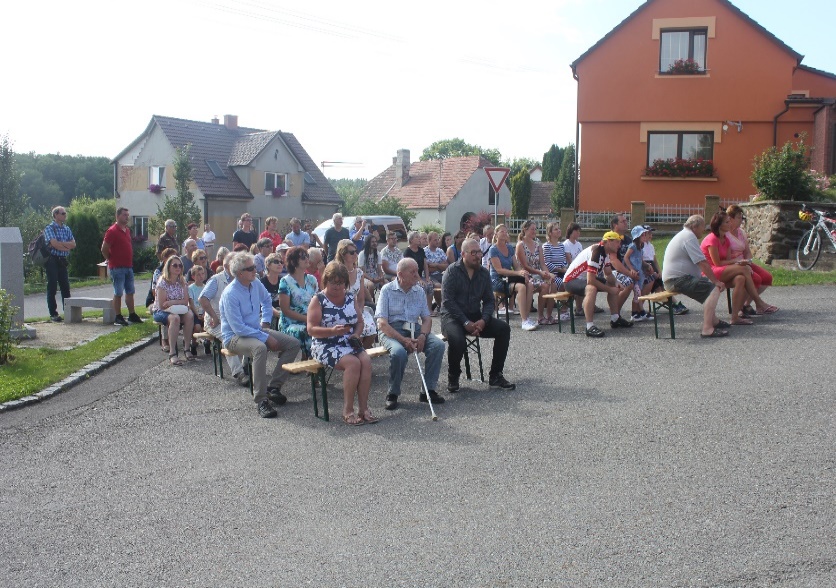       Odhalení pamětní desky na bývalé škole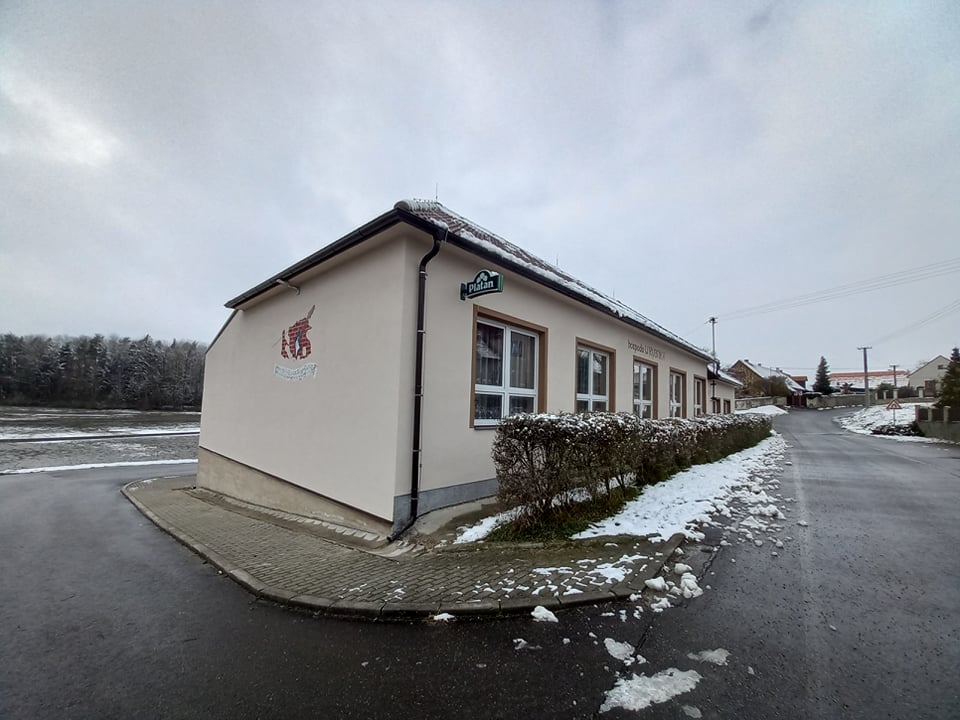 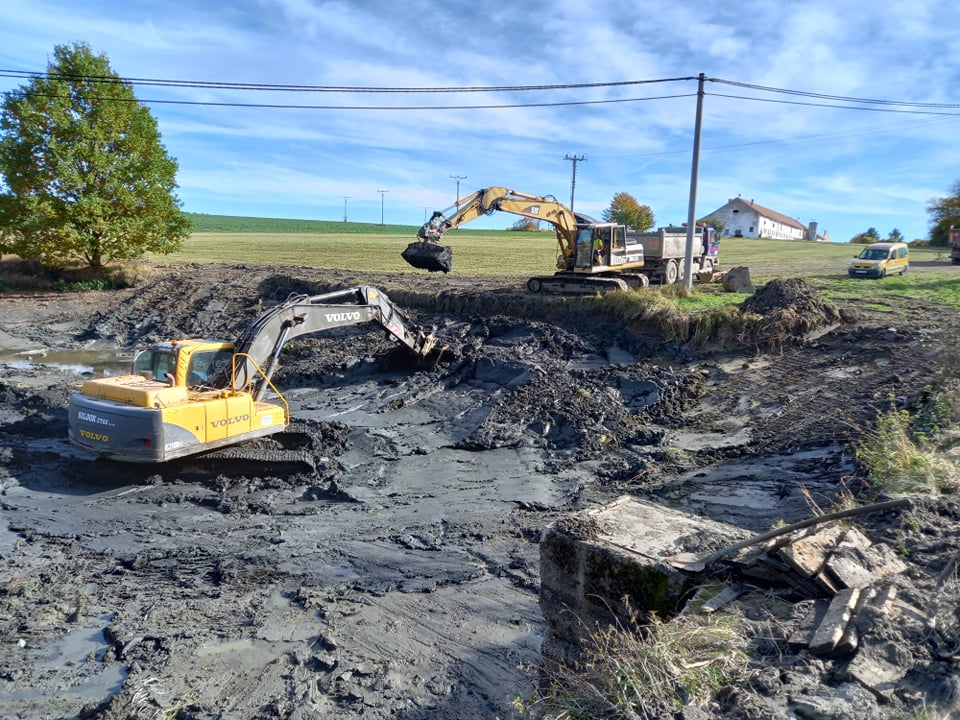   Odbahnění rybníčku Lipno					Oprava fasády kulturního domu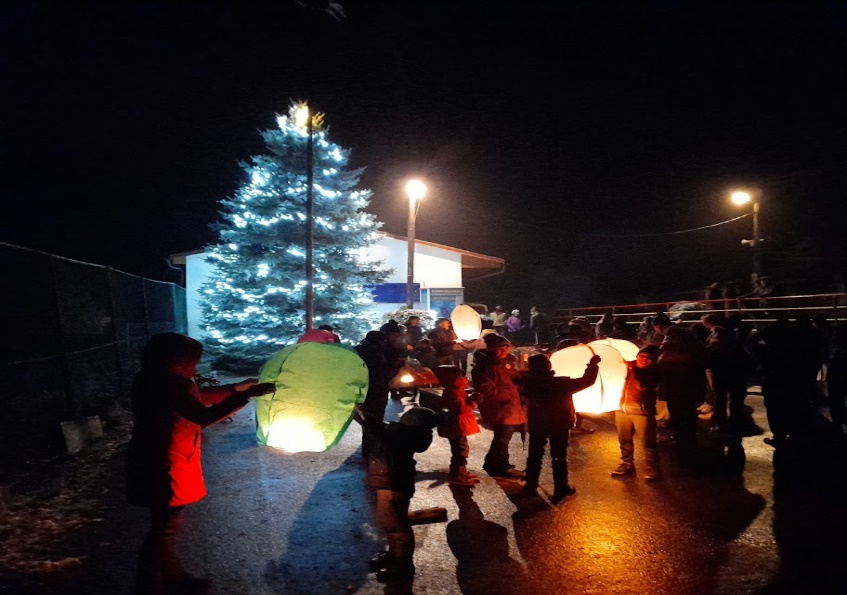 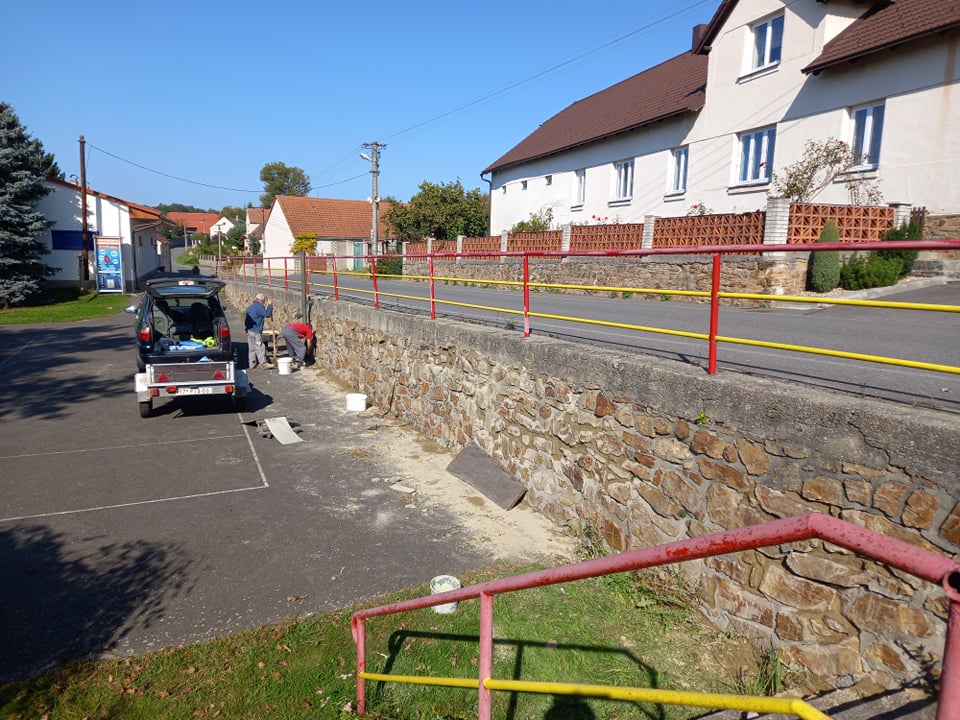 Oprava kamenné zdi na parketu			              Rozsvícení vánočního stromu